Austin Health Position Description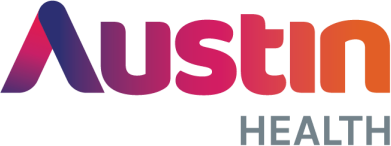 Position Title:Clinical Research Fellow – Radiation Oncology	About Austin Health	Austin Health is one of Victoria’s largest health care providers. We deliver services for patients across four main sites in Melbourne, in locations across our community, in people's homes, and within regional hospitals across Victoria. We are an internationally recognised leader in clinical teaching, training, and research, with numerous university and research institute affiliations.We employ approximately 9,500 staff and are known for our specialist work in cancer, infectious diseases, obesity, sleep medicine, intensive care medicine, neurology, endocrinology, mental health, and rehabilitation.Our vision is to shape the future through exceptional care, discovery, and learning. This is supported by our values which define who we are, shape our culture and the behaviours of our people.We aim to provide an inclusive culture where all staff can contribute to the best of their ability and strive to develop further. We recognise that our people are our greatest strength. We want them to thrive, be their best selves and feel engaged, safe, and empowered. To achieve this, diversity and inclusion is essential to our culture and our values. You can view our current Diversity and Inclusion Plan here.	Commitment to Gender Equality	Austin Health is committed to gender equality in the workplace. In developing our Gender Equality Action Plan we have been guided by the gender equality principles set out in the Gender Equality Act 2020 (Vic). We believe that everyone should live in a safe and equal society, have access to equal power, resources and opportunities and be treated with dignity, respect, and fairness.	About Radiation Oncology	Austin Health Radiation Oncology at the Olivia Newton-John Cancer Wellness & Research Centre (ONJ Centre) is committed to providing a service that embraces new technology, new techniques and new ways of treating each patient so that the best outcome can be achieved. The ONJ Centre and the Ballarat Austin Radiation Oncology Centre (BAROC) partner to provide radiotherapy services across the north eastern Melbourne and Grampians regions with a holistic approach to cancer and supportive care. Austin Health also provide remote consultations and a superficial skin treatment service at the newly opened Stawell Austin Radiation Oncology Service (SAROS).The ONJ Centre has state of the art equipment and facilities including Siemens CT Simulator with Vision RT 4DCT, 3 Elekta Linacs, one Elekta Unity MRI linac, 6 DOF couches, ABC breath hold, Body Fix stabilisation and Brainlab Exactrac imaging. Mosaiq is used for the record and verify medical record and programs such as MIM Maestro and Mobius FX & 3D support our work. The brachytherapy service is supported by a Flexitron HDR treatment unit and Oncentra planning with MRI simulation and a new WoMED superficial machine has been installed.We’re a team of technologically driven health professionals. We deliver the best care available; efficiently and focused on the needs of each individual patient. Our team constantly working with our colleagues, researchers and consumers to improve patient outcomes through evidence-based processes and the early adoption of new and innovative technologies.	Purpose and Accountabilities	Role Specific:ClinicalDirect responsibility for management of patients referred for Radiation Oncology opinion and treatment, including simulation, planning and ongoing review of all patients treatment progress.Participation in multidisciplinary clinics to identify suitable clients for participation in clinical research.Participation in the delivery of radiotherapy services in the outlying clinic.Teaching, Education & ResearchParticipate in medical undergraduate and postgraduate education in Radiation Oncology.To provide teaching in Radiation Oncology to junior Radiation Oncology Registrars. (For Post Part II candidates)Maintain a knowledge of up-to-date advances in Radiation Oncology through ongoing educationParticipate in, and foster, quality research activities within the Department, Cancer Services and the Medical CentreAdministrativeAssist and manage appropriate documentation related to clinical research projectsEnsure all records and notes are completed in a timely mannerQuality AssuranceParticipate in the comprehensive Quality Assurance Program in Radiation Oncology.Participate and ensure Quality Assurance Procedures are carried out with Radiation Oncology clinical research project.All Employees:Comply with Austin Health policies & procedures as amended from time to timeComply with the Code of Conduct and uphold our values, and diversity and inclusion commitments.Maintain a safe working environment for yourself, colleagues, and members of the public. Escalate concerns regarding safety, quality, and risk to the appropriate staff member, if unable to rectify yourselfComply with the principals of patient centered care.Comply with Austin Health mandatory training and continuing professional development requirements.Report incidents or near misses that have or could have impact on safety - participate in identification and prevention of risks	Selection Criteria	Essential Knowledge and skills:A commitment to Austin Health values: Integrity, Accountability, Respect and ExcellenceRegistered Medical Practitioner in the State of VictoriaHave appropriate training and experience applicable to the field of Radiation OncologyDemonstrated commitment to high quality patient careDemonstrated capability and interest in researchDemonstrated commitment to teachingDemonstrated ability to communicate at all levelsDemonstrated teamwork and collaborationComputer skills including use of email and the internetDemonstrated understanding of Clinical GovernanceDesirable but not essential:A sound understanding of information technology including clinical systems and applications relevant to the Management of rostering and risk management reporting or as required for the role and/or department	General Information	Austin Health is a Child Safe EnvironmentAustin Health is committed to child safety. We want children to be safe, happy, and empowered. We support and respect all children, as well as our staff and volunteers. Austin Health has zero tolerance of child abuse, and all allegations and safety concerns will be treated seriously in line with legal obligations and our policies and procedures.Equal Opportunity EmployerAustin Health is committed to diversity and inclusion in employment and is proud to encourage applications from people of different backgrounds, abilities, ages, genders, gender identities and/or sexual orientations.Austin Health acknowledges the Traditional Owners of the lands we work on and pay our respects to Elders past and present.We welcome applications from people with disability and aim to provide an inclusive and accessible workplace. If you need any help with the application process or would like to discuss your reasonable adjustments during interviews, please let us know.We welcome applications from Aboriginal and Torres Strait Islander peoples. For any support throughout the recruitment process or further information about working at Austin Health, please follow this link to Aboriginal Employment on our website.	Document Review Agreement	Classification:As per Registrar AgreementBusiness Unit/ Department:Radiation OncologyWork location:Austin Health [x]	Heidelberg Repatriation [ ]Royal Talbot [ ]	Other [x] (ONJ Building)Agreement:AMA Victoria - Victorian Public Health Sector Medical Specialists Enterprise Agreement 2022-2026Employment Type:Fixed term Full-TimeHours per week:43 hours per weekReports to:Professor/Director of Radiation Oncology and Chief Medical Officer through the MWUDirect Reports:NILFinancial management:Budget: NILDate:15 January 2024Manager SignatureEmployee SignatureDate